AufgabenformularStandardillustrierende Aufgaben veranschaulichen beispielhaft Standards für Lehrkräfte, Lernende und Eltern. Aufgabe und Material: Vorbereitung: Entsprechend der Anzahl der Schülerinnen und Schüler werden Zahlen durch die Lehrkraft verteilt. Aufgabe: Runde 1Verteilt euch im Raum.Zählt durch. Jede(r) merkt sich die Person, die vor ihr/ihm dran ist.Runde 2Wer nun dran ist, ruft statt der Zahl ein Wort (Substantiv) zu einem vorgegebenen Thema   (z. B. Ferien, Märchen, Jahreszeiten).Runde 3Setzt ein Adjektiv vor euer Wort. (Variante: Ihr sollt euer Wort durch ein anderes Wort näher beschreiben, setzt …)Runde 4Kombiniert euer Adjektiv plus Wort mit einer klaren Geste oder Pose.Runde 5Bildet Gruppen von vier bis fünf Akteurinnen und Akteuren.Bereitet euer Gestaltungsmaterial für eine Präsentation vor der Gruppe vor: Arbeitet an der Reihenfolge, an (schnellen) Anschlüssen und an einer Haltung zum Publikum hin. Präsentiert so eure Themendarstellung dem Publikum.Hinweis für die Schülerinnen und Schüler:Ihr könnt Gestaltungsmaterial ggf. auch mehrfach verwenden oder einzelne Elemente für eine bestimmte Wirkung weglassen oder verändern. LISUM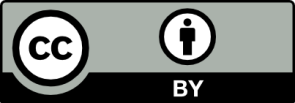 Erwartungshorizont:Die Schülerinnen und Schüler erproben kreative Formen für eine Themenerschließung und deren Präsentation, indem sie Körper, Sprache, Stimme, Bewegungen im Raum und Anfänge von Kompositionsformen verbinden. Die Akteurinnen und Akteure entscheiden und gestalten in der Kleingruppe eine Reihenfolge und die Gestaltung ihrer Beiträge. Beim Gestalten der Reihung bzw. bei der Präsentation folgen die Beiträge der Protagonistinnen und Protagonisten flüssig aufeinander, ggf. mit Ansätzen einer Rhythmisierung, alle agieren mit Körperspannung und möglichst Augenkontakt zu den Zuschauenden. LISUMFachTheaterTheaterTheaterName der Aufgabeimprovisatorisch-spielerische Themenfindungimprovisatorisch-spielerische Themenfindungimprovisatorisch-spielerische ThemenfindungKompetenzbereichWahrnehmenWahrnehmenWahrnehmenKompetenzStimme und Sprechen theatral nutzenStimme und Sprechen theatral nutzenStimme und Sprechen theatral nutzenNiveaustufe(n)E/FE/FE/FStandardDie Schülerinnen und Schüler können- mit Unterstützung Stimme und Sprechen mit dem Körper verbinden und Formen verbalen und nonverbalen Gestaltens umsetzenDie Schülerinnen und Schüler können- mit Unterstützung Stimme und Sprechen mit dem Körper verbinden und Formen verbalen und nonverbalen Gestaltens umsetzenDie Schülerinnen und Schüler können- mit Unterstützung Stimme und Sprechen mit dem Körper verbinden und Formen verbalen und nonverbalen Gestaltens umsetzenggf. ThemenfeldKörper, Stimme/Sprache, DramaturgieKörper, Stimme/Sprache, DramaturgieKörper, Stimme/Sprache, Dramaturgieggf. Bezug Basiscurriculum (BC) oder übergreifenden Themen (ÜT) ÜT Kulturelle Bildung „Das Ziel von kultureller Bildung besteht darin, […] Kreativität und Experimentierfreude anzuregen und […] Handlungs-, Erfahrungs- und Deutungsspielräume in Bezug auf Kultur zu eröffnen.“Sprachbildung: Einen Vortrag haltenMedienbildung: Durchführung einer Präsentation ÜT Kulturelle Bildung „Das Ziel von kultureller Bildung besteht darin, […] Kreativität und Experimentierfreude anzuregen und […] Handlungs-, Erfahrungs- und Deutungsspielräume in Bezug auf Kultur zu eröffnen.“Sprachbildung: Einen Vortrag haltenMedienbildung: Durchführung einer Präsentation ÜT Kulturelle Bildung „Das Ziel von kultureller Bildung besteht darin, […] Kreativität und Experimentierfreude anzuregen und […] Handlungs-, Erfahrungs- und Deutungsspielräume in Bezug auf Kultur zu eröffnen.“Sprachbildung: Einen Vortrag haltenMedienbildung: Durchführung einer Präsentationggf. Standard BCGestaltungsmittel (z.B. Lautstärke, Sprechtempo, Pausen, Betonung, Körpersprache) zur Verstärkung von Redeabsichten einsetzenEinzel- und Gruppenarbeitsergebnisse vor einem Publikum präsentierenGestaltungsmittel (z.B. Lautstärke, Sprechtempo, Pausen, Betonung, Körpersprache) zur Verstärkung von Redeabsichten einsetzenEinzel- und Gruppenarbeitsergebnisse vor einem Publikum präsentierenGestaltungsmittel (z.B. Lautstärke, Sprechtempo, Pausen, Betonung, Körpersprache) zur Verstärkung von Redeabsichten einsetzenEinzel- und Gruppenarbeitsergebnisse vor einem Publikum präsentierenAufgabenformatAufgabenformatAufgabenformatAufgabenformatoffen	xoffen	xhalboffen	geschlossen	Erprobung im Unterricht:Erprobung im Unterricht:Erprobung im Unterricht:Erprobung im Unterricht:Datum Datum Jahrgangsstufe: Schulart: Verschlagwortungkreative Themenarbeit, Improvisation, künstlerisches Arbeiten, projektorientiertes Arbeiten, Gruppe/Ensemble, Kompositionsmethodenkreative Themenarbeit, Improvisation, künstlerisches Arbeiten, projektorientiertes Arbeiten, Gruppe/Ensemble, Kompositionsmethodenkreative Themenarbeit, Improvisation, künstlerisches Arbeiten, projektorientiertes Arbeiten, Gruppe/Ensemble, Kompositionsmethoden